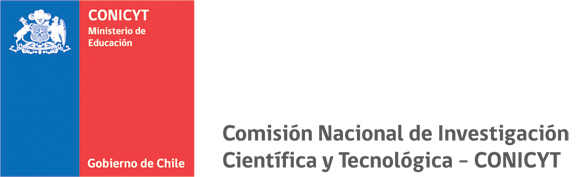 CONVOCATORIA NACIONAL SUBVENCIÓN A LA INSTALACIÓN EN LA ACADEMIA2018CONVOCATORIA NACIONAL SUBVENCIÓN A LA INSTALACIÓN EN LA ACADEMIA,CONVOCATORIA ÚNICA AÑO 2018Instrucciones Generales:Para la presente postulación, deberá completar este formulario y cargarlo en el sistema de postulación en línea en formato PDF. Utilice letra tipo Calibri tamaño 11 e interlineado 1,0. ANTECEDENTESIndicar los datos correspondientes a  Académica, Facultad o Departamento donde se instalará el/la investigador/a. FORMULACIÓN DE LA PROPUESTA DE INSTALACIÓNTítulo PropuestaResumen (máximo 2.000 caracteres incluyendo espacios)Fundamentación de la coherencia de la propuesta con el Proyecto de Desarrollo Institucional y el Plan de Desarrollo de la Unidad Académica. Al final de la fundamentación, indique en una línea separada el vínculo al Proyecto de Desarrollo Institucional de la Universidad. (máximo 10.000 caracteres incluyendo espacios).Descripción del o de los tópicos de investigación que se proyecta desarrolle como investigador/a independiente y las actividades a realizar durante el período de la subvención (máximo 20.000 caracteres incluyendo bibliografía y espacios).Seleccione el/los objetos/sujetos de estudio que más se adecúen al tema de investigación (poner x). Si este considera estudios en/con personas, animales, muestras biológicas, material que represente riesgo en bioseguridad, sitios arqueológicos, material paleontológico, especies protegidas, áreas silvestres protegidas, internación de especies, archivos y/o bases de datos que contengan información sensible, deben declararlo en esta sección o marcar la casilla “Ninguna de las áreas aplica a esta propuesta”RESEÑA BIOGRÁFICA DEL/DE LA INVESTIGADOR/AIdentificación Investigador/aDescriba la trayectoria educacional superior o puestos laborales en orden cronológico inverso. Indique el período de tiempo en cada etapa, tipo de puesto, tópico de investigación, lugar (universidad, instituto, etc.) y si corresponde, el nombre de tutor/supervisor.Entrenamiento de Postgrado/Postítulo o equivalente. Indicar para cada uno de ellos fecha y descripción.Postodoctorado(s). Indicar para cada uno de ellos fecha y descripción.Experiencia Docente (máximo 800 caracteres incluyendo espacios).Otra información relevante (máximo 600 caracteres incluyendo espacios).Publicaciones. Separar en las siguientes categorías utilizando el siguiente formato: Wilson A, Wilson B,… A new instrument for young scientists. The Journal of Instruments. 1(1) 45-55, 2017Publicaciones correspondientes a su etapa postdoctoralPublicaciones correspondientes a su etapa doctoral o equivalentePublicaciones correspondientes a otro(s) trabajo(s)Otras publicaciones (revisiones, comentarios, capítulos de libro)Indique sus dos publicaciones más relevantes. Provea los siguientes detalles de sus dos mejores publicaciones (Resumen de la publicación y razones de haberla elegido (máximo 1000 caracteres incluyendo espacios):Resumen de su trabajo reciente. Describa el trabajo realizado como estudiante de doctorado o equivalente y como postdoctorando (máximo 4.000 caracteres incluyendo espacios).PRESUPUESTO	Describa para cada año cómo estima utilizar el presupuesto en función de la propuesta de instalación. Se debe detallar, fundamentar y justificar cada uno de los gastos (fungibles, equipamiento, viajes, etc).(máximo dos páginas). COMISIÓN NACIONAL DE INVESTIGACIÓN CIENTÍFICA Y TECNOLÓGICA, CONICYTNombre Unidad EjecutoraNombre Unidad EjecutoraNombre Unidad EjecutoraDirección Región Comuna Objeto/Sujeto de EstudioAplica Seres humanos y material biológico humanoAnimales, muestras animales y/o material biológicoMaterial que represente riesgo de bioseguridadSitios arqueológicos, material paleontológicoEspecies protegidas, áreas silvestres protegidas, internación de especiesArchivos y/o bases de datos que contengan información sensibleNinguna de las áreas aplica a esta propuestaPrimer NombreSegundo NombrePrimer ApellidoPrimer ApellidoSegundo ApellidoSegundo ApellidoFecha Obtención Grado de Doctor/aFecha Obtención Grado de Doctor/aRUT TeléfonoCorreo electrónicoCorreo electrónicoEn caso de ser investigadora, indique número de hijos/as nacidos en los últimos 7 años (esto se contrastará con certificado de nacimiento adjuntos en la postulación).En caso de ser investigadora, indique número de hijos/as nacidos en los últimos 7 años (esto se contrastará con certificado de nacimiento adjuntos en la postulación).En caso de ser investigadora, indique número de hijos/as nacidos en los últimos 7 años (esto se contrastará con certificado de nacimiento adjuntos en la postulación).En caso de ser investigadora, indique número de hijos/as nacidos en los últimos 7 años (esto se contrastará con certificado de nacimiento adjuntos en la postulación).En caso de ser investigadora, indique número de hijos/as nacidos en los últimos 7 años (esto se contrastará con certificado de nacimiento adjuntos en la postulación).